Юридический отдел Администрациигородского округа ЛыткариноРассылка: 1. ОМСУ городского округа Лыткарино.2. Органы Администрации городского округа Лыткарино с правами юридического лица.3. Общий отдел Администрации городского округа Лыткарино.4. Руководителям муниципальный учреждений и предприятий города Лыткарино.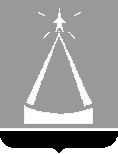 ГЛАВА  ГОРОДСКОГО  ОКРУГА  ЛЫТКАРИНО  МОСКОВСКОЙ  ОБЛАСТИПОСТАНОВЛЕНИЕ29.04.2020 №  233-пг.о. ЛыткариноОб определении численности работниковВо исполнение Указа Президента Российской Федерации от 28.04.2020 № 294 «О продлении действия мер по обеспечению санитарно-эпидемиологического благополучия населения на территории Российской Федерации в связи с распространением новой коронавирусной инфекции (COVID-19)», постановления Губернатора Московской области от 12.03.2020 № 108-ПГ «О введении в Московской области режима повышенной готовности для органов управления и сил Московской областной системы предупреждения и ликвидации чрезвычайных ситуаций и некоторых мерах по предотвращению распространения новой коронавирусной инфекции (COVID-2019) на территории Московской области» (в редакции постановления Губернатора Московской области от 28.04.2020 № 214-ПГ), с учетом складывающейся санитарно-эпидемиологической обстановки на территории городского округа Лыткарино Московской области в связи с распространением новой коронавирусной инфекции (COVID-19), постановляю:Руководителям органов местного самоуправления городского округа Лыткарино и органов Администрации городского округа Лыткарино с правами юридического лица (далее - органы) до 29.04.2020 определить на период с 1 по 11 мая 2020 года включительно численность работников, обеспечивающих функционирование соответствующих органов и направить указанные сведения в Администрацию городского округа Лыткарино.Руководителям муниципальных предприятий и учреждений городского округа Лыткарино до 29.04.2020 определить на период с 1 по 11 мая 2020 года включительно численность работников, обеспечивающих функционирование соответствующих муниципальных предприятий и учреждений, и направить указанные сведения в Администрацию городского округа Лыткарино.Заместителю Главы Администрации - управляющему делами Администрации городского округа Лыткарино (Е.С. Завьяловой) обеспечить опубликование настоящего постановления в установленном порядке и размещение на официальном сайте муниципального образования городской округ Лыткарино Московской области в сети «Интернет».Контроль за выполнением настоящего постановления возложить на заместителя Главы Администрации - управляющего делами Администрации городского округа Лыткарино Завьялову Е.С.Е.В. СерёгинЗаместитель Главы Администрации – управляющий делами Администрации городского округа Лыткарино Е.С. ЗавьяловаНачальник общего отделаАдминистрации городскогоокруга Лыткарино Е.В. Сыпко